JADŁOSPIS 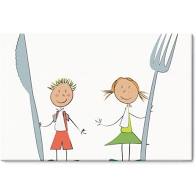 PONIEDZIAŁEKPONIEDZIAŁEKPONIEDZIAŁEK11.03.202411.03.202411.03.2024Zupa jarzynowa( marchewka ,seler ,pietruszka, por, ziemniaki, kalafior, brokuł, śmietana)/9,7Zupa jarzynowa( marchewka ,seler ,pietruszka, por, ziemniaki, kalafior, brokuł, śmietana)/9,7Zupa jarzynowa( marchewka ,seler ,pietruszka, por, ziemniaki, kalafior, brokuł, śmietana)/9,7Buchty z koktajlem truskawkowymBuchty z koktajlem truskawkowymBuchty z koktajlem truskawkowymKompot z jabłekKompot z jabłekKompot z jabłekWTOREKWTOREKWTOREK12.03.202412.03.202412.03.2024Ziemniaki wątróbka drobiowa w sosie( mąka pszenna, olej rzepakowy, wątróbka drobiowa)/1,6Ziemniaki wątróbka drobiowa w sosie( mąka pszenna, olej rzepakowy, wątróbka drobiowa)/1,6Ziemniaki wątróbka drobiowa w sosie( mąka pszenna, olej rzepakowy, wątróbka drobiowa)/1,6Sałatka z pomidorem, ogórkiem kiszonym i cebulkąSałatka z pomidorem, ogórkiem kiszonym i cebulkąSałatka z pomidorem, ogórkiem kiszonym i cebulkąHerbata malinowaHerbata malinowaHerbata malinowaŚRODAŚRODAŚRODA13.03.202413.03.202413.03.2024Zupa ryżowa z kalafiorem i zieloną pietruszkąZupa ryżowa z kalafiorem i zieloną pietruszkąZupa ryżowa z kalafiorem i zieloną pietruszkąKopytka z serem i masłem( ziemniaki, mąka ziemniaczana, jajka, masło, margaryna, bułka tarta)/1,3,7,Kopytka z serem i masłem( ziemniaki, mąka ziemniaczana, jajka, masło, margaryna, bułka tarta)/1,3,7,Kopytka z serem i masłem( ziemniaki, mąka ziemniaczana, jajka, masło, margaryna, bułka tarta)/1,3,7,Kompot z jabłekKompot z jabłekKompot z jabłekCZWARTEKCZWARTEKCZWARTEK14. 03. 202414. 03. 202414. 03. 2024Kasza gryczana gulasz wołowy( mąka pszenna, olej rzepakowy, mięso wołowe, kasza gryczana)/1,6Kasza gryczana gulasz wołowy( mąka pszenna, olej rzepakowy, mięso wołowe, kasza gryczana)/1,6Kasza gryczana gulasz wołowy( mąka pszenna, olej rzepakowy, mięso wołowe, kasza gryczana)/1,6Sałatka z czerwonej kapustySałatka z czerwonej kapustySałatka z czerwonej kapustyKompotKompotKompotPIĄTEKPIĄTEKPIĄTEK15.03.202415.03.202415.03.2024Ziemniaki paluszki rybne( masło, mleko, paluszki rybne)/7Ziemniaki paluszki rybne( masło, mleko, paluszki rybne)/7Ziemniaki paluszki rybne( masło, mleko, paluszki rybne)/7Sałatka z kiszonej kapusty gotowana z marchewkąSałatka z kiszonej kapusty gotowana z marchewkąSałatka z kiszonej kapusty gotowana z marchewkąKompot z jabłekKompot z jabłekKompot z jabłekDo przygotowania posiłków używane są przyprawy: oregano, pieprz, bazylia, majeranek,mogą zawierać śladowe ilości glutenu, mleka, jaj, soi, 